St. Paul’s Lutheran Church Wedding Handbook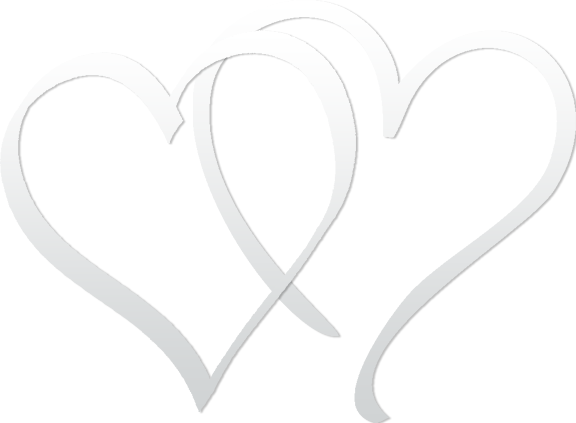 PastorDaniel Buringrudsjpastordan@gmail.comMinister of Music/OrganistKaren Schiefer716-257-3664karenkokopelli@yahoo.comWedding CoordinatorsChris SinnColleen Bower---------------------------------St. Paul’s Lutheran Church6360 Rt. 242 E.Ellicottville, NY 14731Phone: 716-699-2265Email: stpaulseville@gmail.comWebsite: stpaulsellicottville.comDear Wedding Couple,	Congratulations on your upcoming wedding! This is an exciting time for you!  We are pleased that you are considering St. Paul’s Lutheran Church as the Christian setting for this special event in your lives.  Our wedding staff and I will assist you in planning your wedding and making it a most memorable day for you.  We believe that marriage is the delightful creation of family, which God blesses.  We want to help you make your wedding a true expression of your faith in God and your love for each other.Blessings,Pastor Daniel Buringrud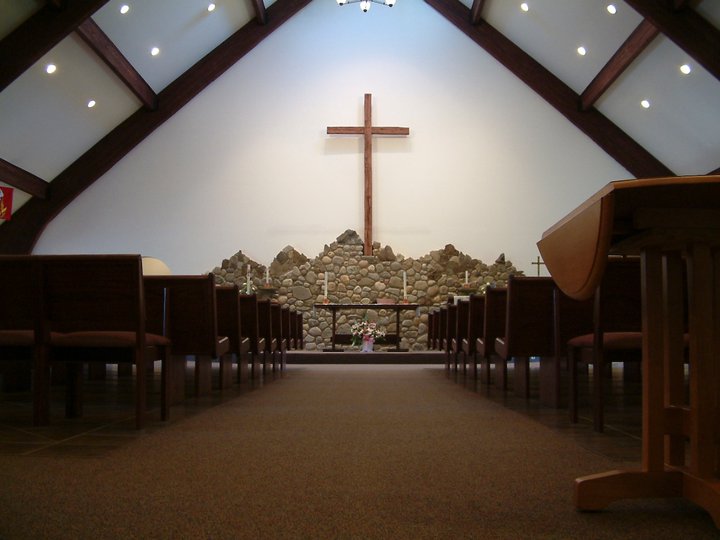 Wedding Preparation Checklist6 months to 1 Year before your wedding~Choose ceremony datePay deposit of $250.006 months before your wedding~Meet with the Minister of Music Set ceremony and rehearsal timeTour church facilitiesChoose music selections1 month to 2 weeks before your wedding~Meet with PastorSelect ScripturesFinal order of worshipAddress questions and concerns1 week before your wedding~Turn in final payment and marriage license1 day before your wedding~ Rehearsal~This will be one of the most important steps to ensure a smooth wedding ceremony.  It is essential that all persons directly involved with your wedding attend the rehearsal.Who should attend:		~Bride & Groom		~Bridesmaids, Groomsmen, Ushers		~Child Attendants and their parents		~Parents of the couples (Grandparents welcome)		~Personal Attendants, Readers, Musicians  Everyone should be at the church at least 15 minutes early.Musicians and readers do not need to practice, but they will need to know when their role takes place.Day of your wedding~Bridal Party should arrive at least 45 minutes before the ceremony.Groomsmen should be available to seat guests 30 minutes before ceremony.Please be considerate of others and keep all tobacco products and alcoholic beverages off the premises.Services and FeesParishioner Wedding					$500	Includes:  Pastor		        Music		        Wedding Coordinators		        Janitorial Services	                  Church Rental Fee Destination Wedding					$1500	Includes:  Pastor		        Music		        Wedding Coordinators		        Janitorial Services		       Church Rental FeeAdditional Services and FacilitiesFellowship Hall							$350	This is a gathering area for post-wedding celebrations and receptions. ($250 rental fee plus $100 non-refundable cleaning deposit)Family Lodging -	(See enclosed pamphlet)	The Emmaus House, located adjacent to the church, is available for lodging. There is room for 15-20 people.Important Information and DetailsWedding Date & TimesCertain holidays are not available for weddings.Saturday weddings must begin before 3:00 PM due to the    5:00 PM church service.FlowersYou may use flowers of your choice to decorate the sanctuary.Please refrain from using open flame candles along the aisle.  Decorations and Equipment Available at St. Paul’sUnity candle stand2 plant standsGuest book tableDressing AreaThe bridal party may dress in the lower level of the church.The groom and groomsman may use the vesting room located in the sanctuary. Valuables:Please do not leave valuables at the church.The church will not be responsible for lost or stolen items.If you need additional information, please contact Pastor Dan or the Minister of Music.We wish you peace, joy and many blessings as you plan your special day.